                 SENIOR ROBUST SERVICES PRACTITIONER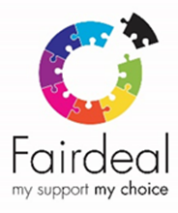 Job AdvertJob Title: Senior Robust Services PractitionerReporting to: Operational Team LeaderSalary: £25,000Hours: Full time – 35 hours per week, various shift patterns including overnight and On Call Rotation as required.CLOSING DATE:   THURSDAY 31 JULY 2022Reference:  JordanJordan is in his early twenties and looking for a Senior Practitioner to lead his staff team and help with the transition from living with family to living in his own home. People who know Jordan well describe him as intelligent, likeable, affectionate, and happy. Jordan is very inquisitive and focussed and a keen problem solver. The mischievous side of his nature means that some of his problem solving will keep you on your toes! Jordan is very energetic, and you will need to be fast to keep up with him. Jordan’s memory is excellent, and he is really observant; He is always watching and learning. Being active and mentally stimulated is important for Jordan and it is essential that his days are as predictable as they can be and have structure and routine.Jordan’s current team is quite small as he is currently supported a few days a week. Now that he is moving into his own home, he needs a bigger team along with a senior practitioner to assist him to recruit the right people and provide 24-hour support. Jordan lives with a learning disability, autism, and pica and he needs staff who will be confident in supporting him to manage the impact these have on his life.Jordan is looking for support to move into his own home and adapt to having staff with him 24 hours a day. Jordan is very close to his family and may find this change quite difficult to adapt to at first. His goals are to feel and be safe at home and out in the community, to pursue his interests and develop new ones, and to stay well. Jordan is looking for a Senior Practitioner who is  Able to lead and work 2:1 as part of a large teamIs confident, adaptable and a fast thinkercan be innovative and creative in leading his team along with him, to source and engage in meaningful activitiescan apply a consistent approach and provide routine, structure, and predictability to his lifemaintain relationships with his familycan keep him mentally stimulated and not become boredis prepared to learn Jordan is happy with both male and female staff.In addition to a rewarding career, with competitive rates of pay, Fair Deal can offer a wide range of staff benefits including, competitive holiday entitlement, company sick pay scheme, workplace pension scheme and enhanced maternity/paternity benefits.Please visit our website www.fair-deal.org for the full job description and application form or call us on 0141 634 4996. Or for a more detailed conversation regarding the post call Anne Marie Borthwick on 0141 471 5314.Completed application forms should be emailed or posted as follows:By email:  info@fair-deal.orgBy post: Jill Grace, Fair Deal, 355a Tormusk Road, Glasgow, G45 0HF